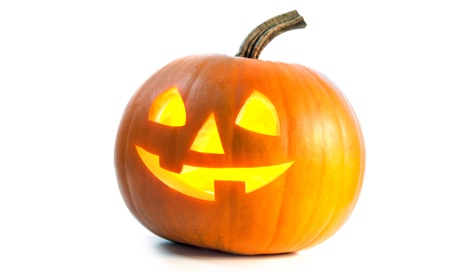 Name:Teacher:DoneDayDEAM Activity1How many different ways can you find to balance?2Name as many states as you can while doing jumping jacks.3Take a walk.4Soda has zero protein and zero fiber. Commit to drinking zero cans this month.5Pick 5 different muscles to stretch. Hold each stretch for 20 seconds.6Bag Game: 1 v 1 Tag—play against someone else.7Do as many curl-ups as you can.8How many different ways can you safely roll?9Say your math facts while doing reverse lunges.10Take a walk.111 can of Mountain Dew has 46g of sugar. Do 46 mountain climbers.12Pick 5 different muscles to stretch. Hold each stretch for 20 seconds.13Bag Game: Team Bag Tag… play with a group; everyone is "it."14Do as many trunk lifts as you can.15How many ways can you transfer your weight over an imaginary line?16Do push-up shoulder taps while reciting your spelling words.17Take a walk.181 can of Dr. Pepper has 55 mg of sodium.  Hop on each foot 55 times.19Pick 5 different muscles to stretch. Hold each stretch for 20 seconds.20Bag Game: Bag Juggle… toss and catch 2, 3, or 4 bags.21Do as many squats as you can.22How many ways can you bend, twist, and turn your body?23Perform squat jumps while naming the continents.24Take a walk.251 can of Pepsi has 150 calories. Run in place as you count to 150!26Pick 5 different muscles to stretch. Hold each stretch for 20 seconds.27Bag Game: Ball Bag… Make a bag into a ball.
Make a circle and toss 1 bag around to everyone.  Next, add more bags. 28Do as many push-ups as you can.29Practice jumping and landing safely.30Read a book while doing a wall sit.31Take a walk.